Variety in Chemistry Education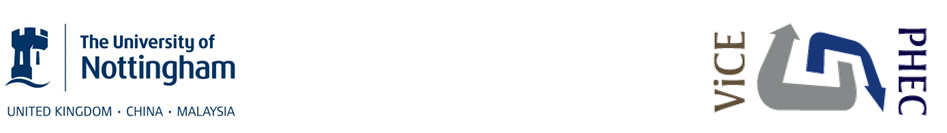 Physics Higher EducationConference 2015This form is for abstract submissions for presentations at ViCEPHEC 2015.Please submit your abstract to: vicephec@nottingham.ac.ukName:	aInstitution:	bEmail:	cAddress:	dAbstract Title: 	eType of submission: Oral Presentation / Oral Byte / Workshop / Flipped SessionAbstract (no more than 300 words):text